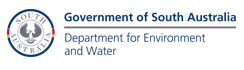 Pursuant to Section 34, Animal Welfare Act 1985 Application for a PERMIT TO CONDUCT A RODEOName of designated permit holder (person or incorporated association conducting the rodeo): 	_______________________________________________________________________________________________Postal Address of designated permit holder (please note that your contact details may be forwarded to the RSPCA (SA) inspectorate for the purposes of advising you of their intention to conduct a routine inspection) : _______________________________________________________________________    Post Code ____________ 	Telephone number of designated permit holder (optional):      ______________________________________________The rodeo will be conducted at (location): ____________________________________________________________Between the dates of:  __________________________________      Between the hours of:  ____________________Please nominate the events to be held during the proposed rodeo: (tick appropriate boxes below):	 Saddle Bronc Riding 	 Bareback Bronc Riding	 Bull Riding	 Team Roping	 Steer Riding	 Roping or Tying	 Steer Wrestling           Provide the name and contact details of the following designated persons:6.   To the best of my knowledge and belief the above particulars are true and complete in every respect.	 Signature of the designated permit holder:  _____________________________________      Date:         /          /	 Print name of signatory (optional): ____________________________________________	Note: It is an offence under section 34A of the Act to make a false or misleading statement in this Application.Pursuant to the Animal Welfare Act 1985, this application must be lodged at least 28 days prior to the proposed event, and accompanied by the appropriate fee ($85.00), with the Minister for Environment and Water, C/- Animal Welfare Unit, Department for Environment and Water, GPO BOX 1047, Adelaide SA 5001. Payment can be made via cheque, or alternatively for payment via Credit Card please provide a contact number for DEW staff to contact you.  NameAddressContact Telephone Number (optional)Designated rodeo veterinary surgeonDesignated stock contractorDesignated rodeo judge